РАСПОРЯЖЕНИЕАДМИНИСТРАЦИИ ИЛЬИНСКОГО СЕЛЬСКОГО ПОСЕЛЕНИЯ
НОВОПОКРОВСКОГО РАЙОНАот 26 марта 2015 года                                                                                    № 30-рстаница ИльинскаяОб организации деятельности ярмарки на территории Ильинского сельского поселенияНа основании Федерального закона Российской Федерации от 6 марта 2003 года №131- ФЗ «Об общих принципах организации местного самоуправления в Российской Федерации,  Федерального закона от                        28 декабря 2009 года N 381-ФЗ "Об основах государственного регулирования торговой деятельности в Российской Федерации", Законом Краснодарского края от 1 марта 2011 года № 2195-КЗ "Об организации деятельности розничных рынков, ярмарок и агропромышленных выставок-ярмарок на территории Краснодарского края», постановление главы администрации (губернатора) Краснодарского края от 6 марта 2013 года № 208                                "Об установлении требований к организации выставок-ярмарок, продажи товаров (выполнения работ, оказания услуг) на ярмарках, выставках-ярмарках на территории Краснодарского края", Устава Ильинского сельского поселения, предписания главного государственного санитарного врача по Краснодарскому краю от 30 сентября  № 8 «О выполнении хозяйствующими субъектами дополнительных санитарно-эпидемиологических (профилактических) мероприятий и мероприятий по защите прав потребителей на ярмарках, расположенных на территории Краснодарского края», для обеспечения жителей Ильинского сельского поселения продуктами питания и товарами повседневного спроса и соответствии с требованиями СП 2.3.6.10066-01 «Санитарно- эпидемиологические требования к организациям торговли и обороту в них продовольственного сырья и пищевых продуктов». 1.Организовать на территории Ильинского сельского поселения станицы Ильинской универсальную ярмарку по продаже сельскохозяйственной продукции и продуктов ее переработки, товаров хозяйственно-бытового назначения.	2.Организатор ярмарки - администрация Ильинского сельского поселения, фактический (юридический) адрес: 353028, Краснодарский край, Новопокровский район, ст. Ильинская,  улица Ленина,33, ИНН 2344013844, ОГРН 1052324697127, КПП 234401001,  адрес электронной почты: ilinka-adm@mail.ru ,телефон 8(86149)32-2-14, факс 32-2-54.    	3.Определить место проведения ярмарки:Ярмарка проводится по адресу: ст. Ильинская пер. Базарный и ул. Пушкина .3.1.Считать днем проведения сельскохозяйственной ярмарки каждую пятницу недели.3.2.Установить режим работы ярмарки с 07.30 до 14.00 часов.	4.Утвердить схему расположения торговых мест и их количество при проведении ярмарок (приложение № 1).	5.Утвердить перечень видов товаров, для реализации на ярмарках (приложение № 2).        	6.Обеспечить контроль для осуществлении реализацию социально-значимых продуктов питания с применением торговой наценкой в размере не более 10%.7.Рекомендовать Ильинской участковой ветлечебнице  не допускать торговли на ярмарках с нарушением температурно–влажного режима и не имеющих ветеринарно-сопроводительные документы, обеспечить надзор и контроль за исполнением обязательных требований законодательства Российской Федерации в области ветеринарии при проведении ярмарки.8.Рекомендовать и.о. УУП ОВД по Новопокровскому району, прапорщику полиции С.А.Золотову (по согласованию), УУП ОВД по Новопокровскому району, майору полиции С.В.Бабенко (по согласованию) обеспечивать правопорядок в дни проведения ярмарок;9.Рекомендовать территориальному отделу Управления Федеральной службы по надзору в сфере защиты прав потребителей и благополучия человека по Краснодарскому краю в Тихорецком, Белоглинском, Новопокровском районах, обеспечить надзор и контроль за исполнением обязательных требований законодательства Российской Федерации в поселении обеспечения санитарно-эпидемиологического благополучия населения, защите прав потребителей в поселении потребительского рынка при проведении ярмарки.10.Директору МКУ «Южное» Е.В. Канищеву, председателю ТОС А.Г.Леоновой обеспечивать надлежащий санитарный порядок на территории, отведенной для проведения ярмарок.11.Распоряжение главы Ильинского сельского поселения от 16.02.2015  года № 15-р «О дополнительных санитарно-эпидемиологических мероприятий и мероприятий по защите прав потребителей на ярмарочной торговле на территории Ильинского сельского поселения», считать утратившим силу.12.Контроль за выполнением  настоящего постановления оставляю за собой. 	13.Распоряжение вступает в силу со дня подписания.ГлаваИльинского сельского поселенияНовопокровского района                                                                   Ю.М.РевякинПЕРЕЧЕНЬвидов товаров для реализации на ярмарке1. Овощи, фрукты, бахчевые с лотков, тележек и др.;2. Яйцо реализовывать при температуре не выше + 20 и ниже 0 градусов;3. Хлеб и хлебобулочные, кондитерские изделия в упаковке, без крема;4. Масло растительное, мука, крупяные изделия, сахар, соль, макаронные изделия;5. Рыба живая, из аквариума (или термоизолирующей автоцистерны). Рыбная продукция в зимний период не выше 0 градусов.6. Товары бытовой химии, хозяйственные товары;7. Мебель;8. Технические сложные товары бытового назначения;9. Живая птица, скот, кролики и нутрии живые с ветеринарно-сопроводительными документами.10. Товары сельхозпредприятий: зерновые, фураж, комбикорма;11. Канцелярские товары;12. Посадочный материал;13. Промышленная группа товаров.14.Продукция пищевой и перерабатывающей промышленности.15. Продукция пчеловодства.ГлаваИльинского сельского поселенияНовопокровского района                                                                      Ю.М.РевякинПРИЛОЖЕНИЕ № 1УТВЕРЖДЕНОраспоряжением администрации Ильинского сельского поселенияНовопокровского районаот 26.03.2015 № 30-р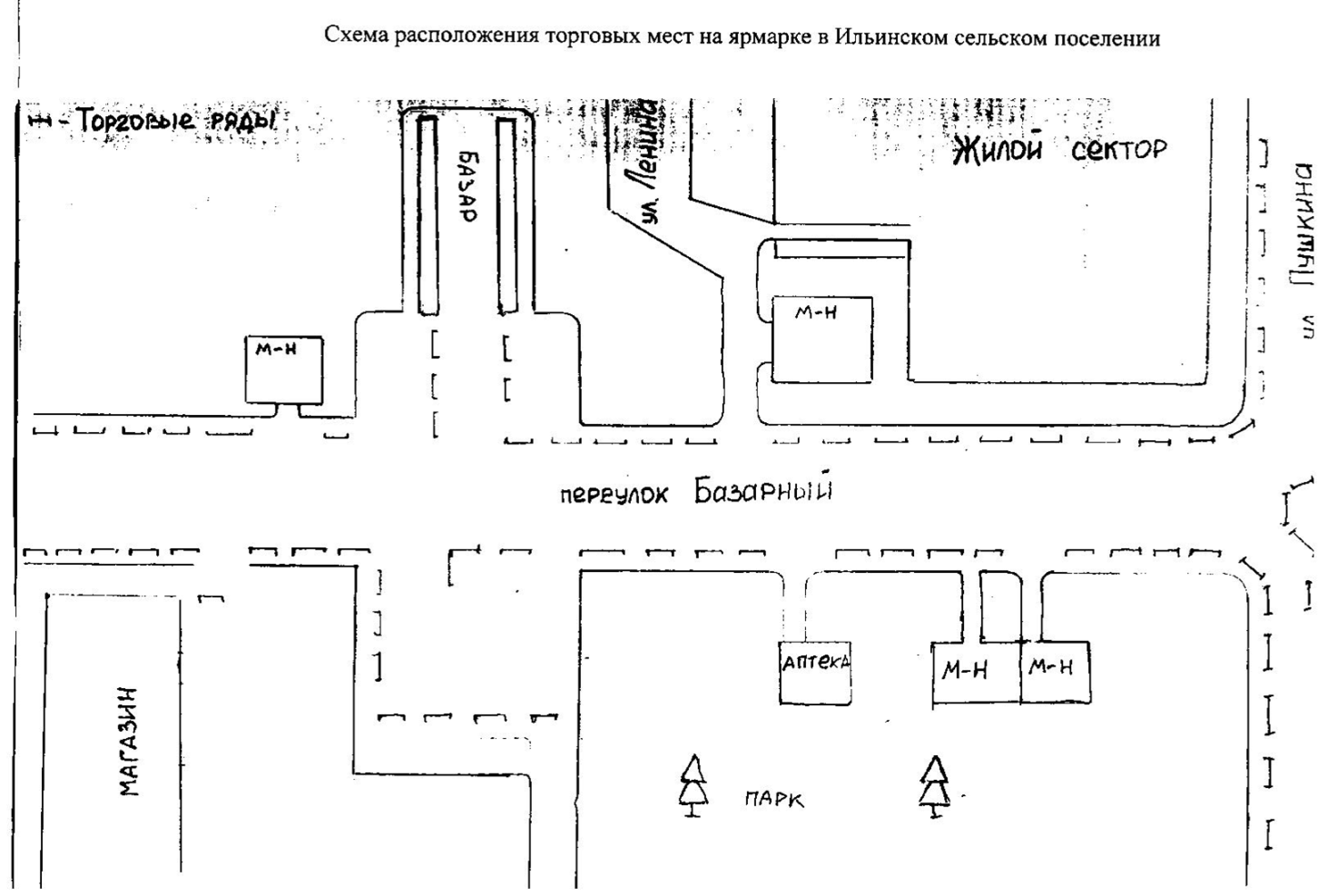 ПРИЛОЖЕНИЕ № 2УТВЕРЖДЕНОраспоряжением администрации Ильинского сельского поселенияНовопокровского районаот 26.03.2015 № 30-р